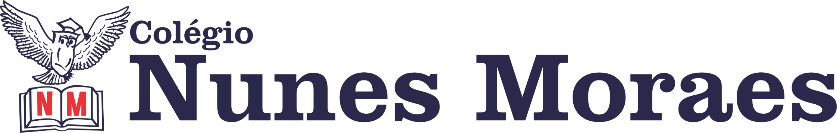 AGENDA DIÁRIA 1º ANO -  18 DE MAIO 1ª AULA: INGLÊSBom dia! Na aula de hoje o/a estudante acompanhará:Resolução da atividade preparatória revisando os capítulos 5 ao 8.Link da aula: https://youtu.be/CfILYpYBUPMEnvio de foto da atividade para o número – 991839273. Não precisa entregar a preparatória na escola.2ª AULA:  MATEMÁTICA.Capítulo 7: Tabela numérica.Aprendizagem Essencial: Localizar números em quadro numéricos e identificar as regularidades na escrita desses números.Link da aula: https://youtu.be/IuaD0VRYddw Atividades propostas: Estudo da tabela numérica do 1 ao 40.Ditado dos numerais no caderno.3ª AULA: PORTUGUÊS.Capítulo 7 : Poema: Receita para espantar a tristeza.Aprendizagem Essencial: Ler, escutar e compreender poemas, em colaboração com os colegas e com a ajuda da professora.Link da aula: https://youtu.be/8YopY2nrRQc Atividades propostas: Estudo do poema Proposto na pág:50 do Livro de Português.Atividade prática.4ª AULA: PORTUGUÊSCapítulo 7 : Poema: Que fruta que tem?Aprendizagem Essencial: Ler, escutar e compreender poemas, em colaboração com os colegas e com a ajuda da professora.Link da aula: https://youtu.be/gqOE2mxFFfU Atividades propostas:  Estudo do poema proposto na pág: 08 do livro de leitura e escrita.Caderno de Produção pág: 17.Até a próxima aula!